Bogota D.C. Noviembre 23 de 2018Señores Revista Colombiana de NefrologíaCiudadCordial SaludoNos permitimos presentar el siguiente artículo académico para su  consideración a publicación.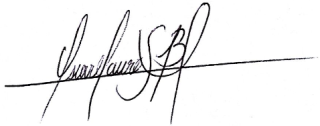 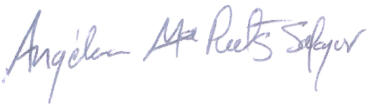 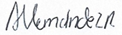 Dr. Oscar Mauricio 	            Dr. Angélica  María		    Dr. Andrés Eduardo Sarmiento Becerra		 Puentes Salazar		    Hernández RoaNombre del Proyecto“¿Cuál es la seguridad de un programa de ejercicio, como intervención, durante la hemodiálisis para el paciente con enfermedad renal crónica?- revisión literaria”Código del proyecto 256-540-704Fecha DD/MM/AA23/11/2018Director del Proyecto Andrés Eduardo Carlos Hernández RoaEspecialista en Medicina de la actividad física y del deporteNombre del Autor Investigador Participante Oscar Mauricio Sarmiento BecerraResidente de Tercer año de medicina de la actividad física y del deporteIdentificación1014193322Dirección electrónica y Teléfonoomsarmiento@fucsalud.edu.co  3185863232Nombre coautorAngélica María Puentes SalazarEspecialista en Medicina de la actividad física y del deporte